吉林省农业遥感信息2022 第 5 期吉林省农业遥感中心吉林省农业资源与农业区划研究所             2022年7月14日吉林省土壤墒情监测分析根据我所卫星遥感、地面网络监测，7月上旬，我省降水偏多，日照偏少，白城地区的通榆县、洮南市、大安市，四平地区的双辽市，松原地区的长岭县，延边地区的珲春市等局部区域出现轻旱，其余大部分地区土壤墒情适宜或湿润。附图：吉林省土壤墒情遥感监测图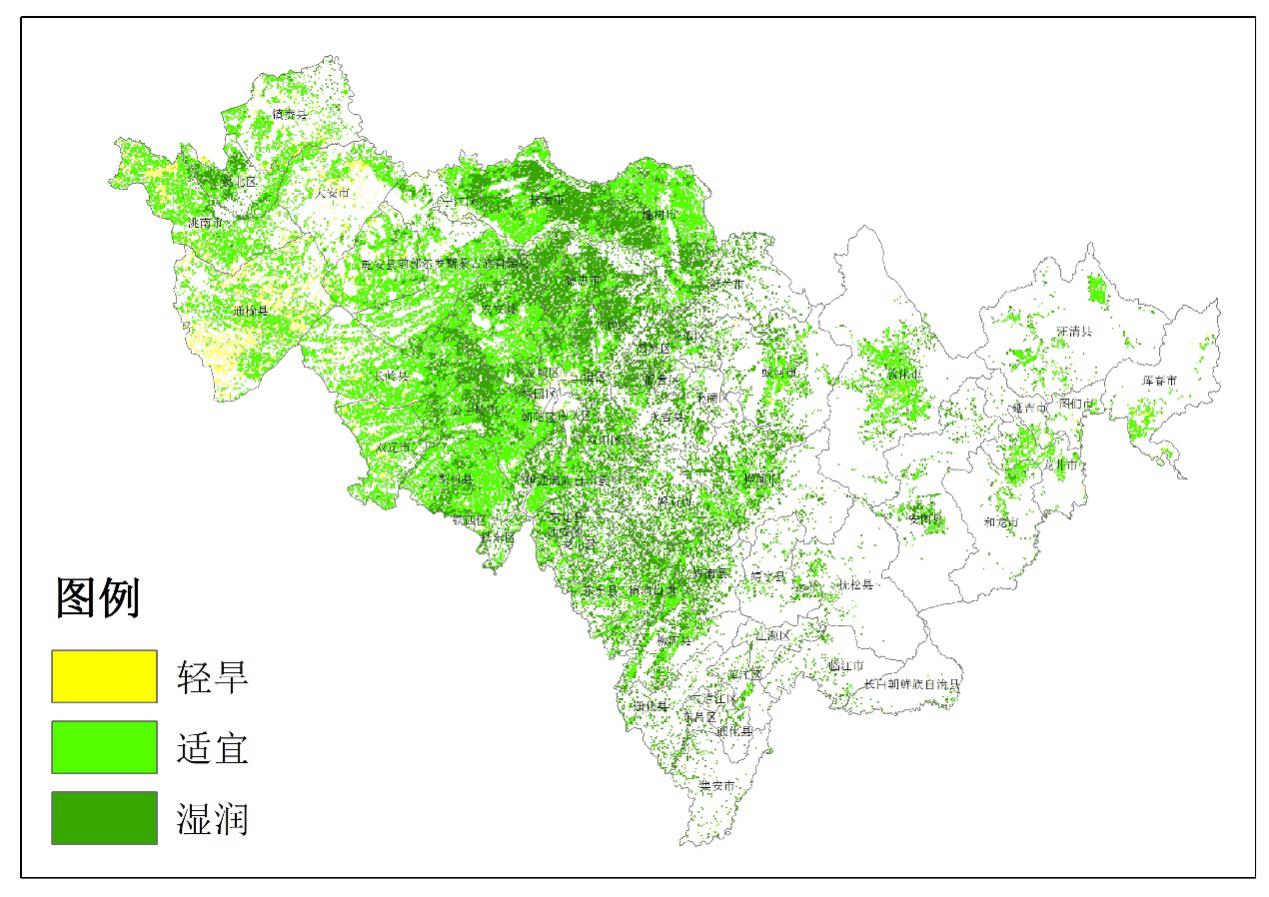 制作：丁春雨、马冠南、谷金英                 签发人：陈学军